Задание на 07.10.2020Уважаемые студенты, теперь домашние задания по истории будут размещаться в СДО «Moodle» https://eluniver.ugrasu.ru/login/index.php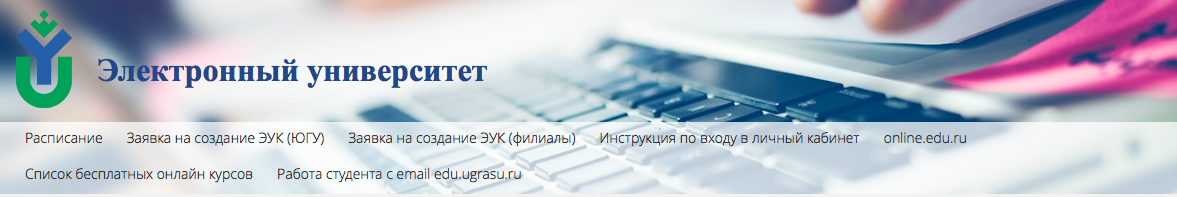 В разделе «Я изучаю» находим курс История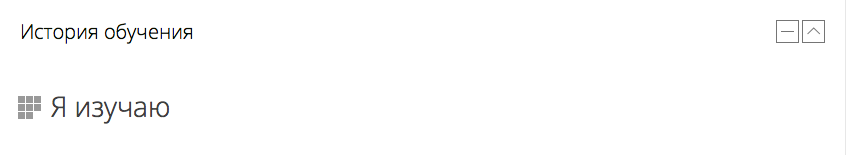 Заходим в курс и выполняем домашнее задание «Контрольная работа»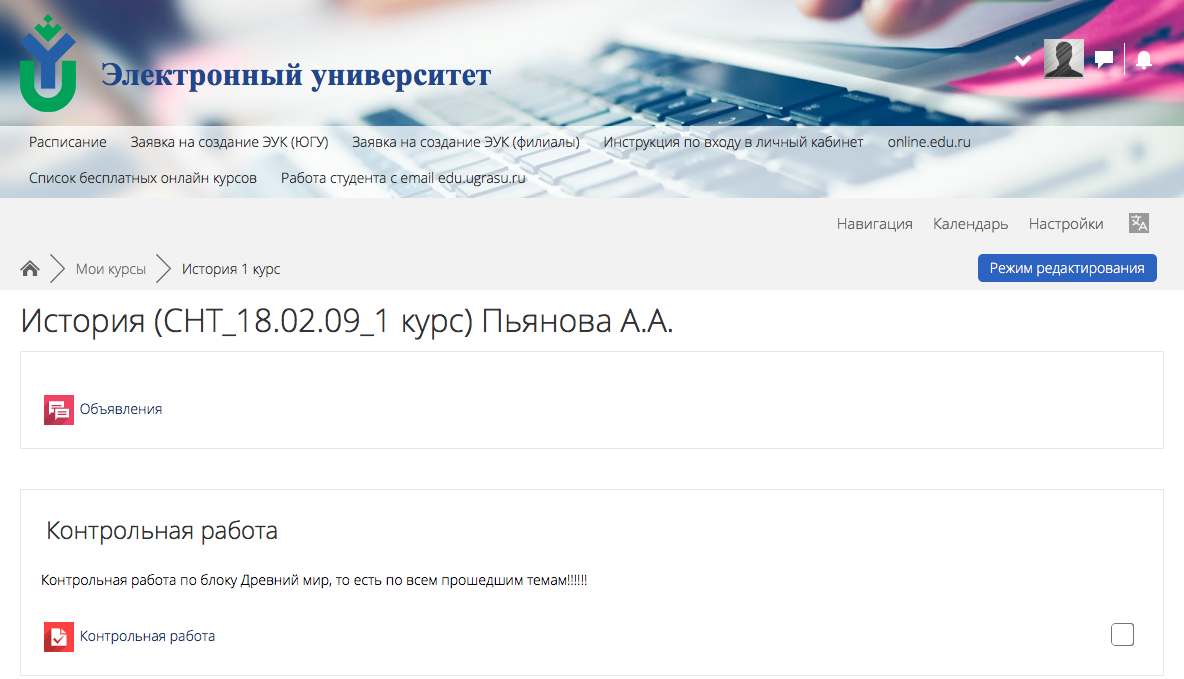 